Léa Dussault3035 rue Mercier, Montréal (581)-307-1034leaduss@hotmail.comOBJECTIF D’EMPLOI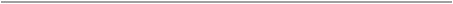 Obtenir un poste à temps partiel étudiant FORMATION SCOLAIRE2019-2022                Baccalauréat en Administration, Marketing -École des sciences de la gestion, UQAM 2016- 2019                Étudiante au DEC de Mode et commercialisation                                   - Collège Lasalle -Campus Notre-Dame-de-Foy2019                         Stage Assistante styliste -Camirand Inc. pour le e-commerce de la maison Simons Hiver 2018                 Tuteure Français-Collège Lasalle, cours de communication et tutorat par les pairs  2015-2016                 Partie académique du programme du Baccalauréat International                                            -Cégep Garneau2011-2015                 Diplôme d’études secondaires et programme d’étude international                                   - Collège Jésus-Marie de SilleryCOMPÉTENCES PARTICULIÈRES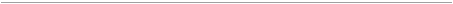 Maîtrise de :                Niveau d’anglais intermédiaire parlé et écrit            Microsoft Office 2018 (Word, Excel, Powerpoint) Illustrator, Photoshop, Suite Adobe Internet : Médias sociaux (Facebook, Instagram, Youtube)EXPÉRIENCE DE TRAVAIL2018- 2019 Accessoiriste -Camirand inc, E-commerce Maison Simons, Québec Tâches - Préparer la marchandise et les assortir de manière à créer des styles qui correspondent à l’image de la marque - Effectuer les retours en magasin-Aider les stylistes dans la préparation des séances photo 2016- 2018Conseillère des ventes - Souris Mini, Galeries Anjou, Montréal -Saks Off Fifth Avenue, Place Ste-Foy, Québec- Boutique Clément, Place Ste-Foy, Québec Tâches -Accueillir les clients-Conseiller les clients sur l’achat de vêtements-Vente de cartes de crédit-Placement de produits-Décrire les produits et leurs qualités-Communiquer avec la clientèle-Enregistrer les paiements-Effectuer les remboursements -Travailler de longues heures sous pression-Répondre aux objectifs de vente2013-2016 Service à la clientèle -Superviseur Tim Hortons, Québec-Caissière Metro Laroche, QuébecTâches-Prendre des commandes-Former les nouveaux employés-Balancer les caisses enregistreuses-Répondre aux besoins des employés-Aider les employés dans leurs tâches-Communiquer les tâches aux employés-Manipuler les divers équipements techniques-Travailler sous pression-Répondre aux objectifs de productionENGAGEMENTS SOCIAUX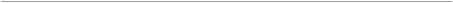 2018                          - Tutorat en Français, Collège Lasalle 2017                                   - Évènement Champagne les femmes!, Atelier de stylisme                                                            - Campus Notre-Dame de Foy, Soirée d’Éclat                                   - Focus One, habilleuse lors du défilé LookBook 2017 2016      	           - Prêt-à-Reporter, conseillère à la vente lors d’un évènement mode            	                       - Laurier Québec, habilleuse lors du défilé Soda Fest2015                           - Cégep Garneau, formation d’aide humanitaire au GuatemalaMÉRITES ET DISTINCTIONS               	2017                            Finaliste Bourse Image-In  en Commercialisation de la modeRÉALISATIONS2016                	           Mémoire de fin d’étude au Baccalauréat InternationalRÉFÉRENCES -Fournies sur demande.